Větrací kryt pro trubku a tvarovku LD 180Obsah dodávky: 1 kusSortiment: K
Typové číslo: 0018.0330Výrobce: MAICO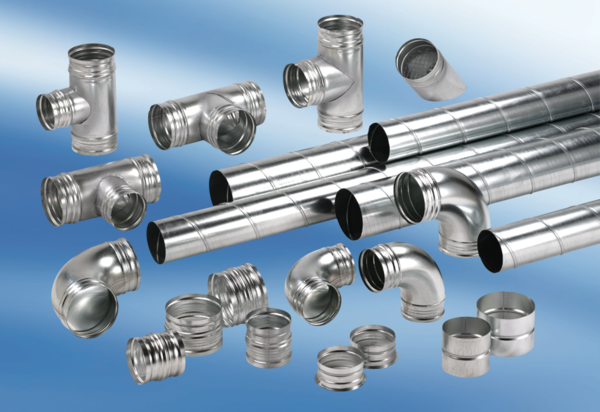 